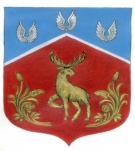 Администрация Громовского сельского поселенияПриозерского муниципального районаЛенинградской областиП О С Т А Н О В Л Е Н И Еот 18 декабря 2023 года                                 № 402				О внесении изменений в муниципальную программу «Развитие муниципальной службы в МО Громовское сельское поселение на 2022-2024 годы», утвержденную постановлением администрации от 28.12.2021 г. № 376.	В соответствии со статьей 35 Федерального закона от 02 марта 2007 года № 25-ФЗ «О муниципальной службе в Российской Федерации» (в ред. с изменениями), в целях развития и совершенствования муниципальной службы в администрации муниципального образования Громовское сельское поселение, администрация муниципального образования Громовское сельское поселение муниципального образования Приозерский муниципальный район Ленинградской области ПОСТАНОВЛЯЕТ:Внести изменения в муниципальную программу «Развитие муниципальной службы в МО Громовское сельское поселение на 2022-2024 гг.», утвержденную постановлением администрации от 28.12.2021 г. № 376, согласно приложению.Финансирование мероприятий целевой муниципальной программы производить в пределах ассигнований, предусмотренных на эти цели в бюджете Громовского сельского поселения на соответствующий финансовый год.Опубликовать настоящее постановление в средствах массовой информации: Ленинградском областном информационном агентстве (далее «Леноблинформ») http://www.lenoblinform.ru, разместить в сети Интернет на официальном сайте Громовского сельского поселения Приозерского муниципального района Ленинградской области www.admingromovo.ru.Контроль за исполнением настоящего постановления возложить на ведущего специалиста по делопроизводству.Глава   администрации                                                                     А.П. КутузовСайфулина Н.Р.  99-447Разослано: дело-1, прокуратура-1С полным текстом документа можно ознакомиться на официальном сайте Громовского сельского поселения http://admingromovo.ru/normativno-pravovie_akti/administracia/postanovlenie2010.php. 